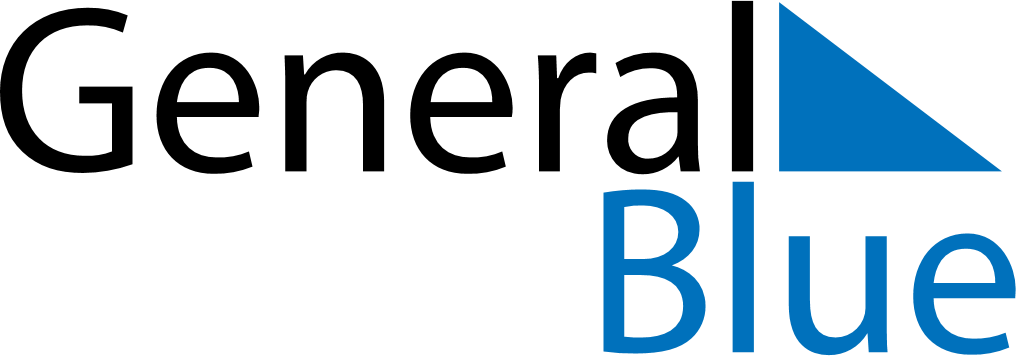 2025 – Q3Malawi  2025 – Q3Malawi  2025 – Q3Malawi  2025 – Q3Malawi  2025 – Q3Malawi  JulyJulyJulyJulyJulyJulyJulySUNMONTUEWEDTHUFRISAT12345678910111213141516171819202122232425262728293031AugustAugustAugustAugustAugustAugustAugustSUNMONTUEWEDTHUFRISAT12345678910111213141516171819202122232425262728293031SeptemberSeptemberSeptemberSeptemberSeptemberSeptemberSeptemberSUNMONTUEWEDTHUFRISAT123456789101112131415161718192021222324252627282930Jul 6: Independence DayJul 7: Independence Day (substitute day)